T.CÇANKIRI VALİLİĞİ                      15 TEMMUZ ŞEHİTLER ANADOLU LİSESİ OKUL MÜDÜRLÜĞÜ2019-2023 STRATEJİK PLANI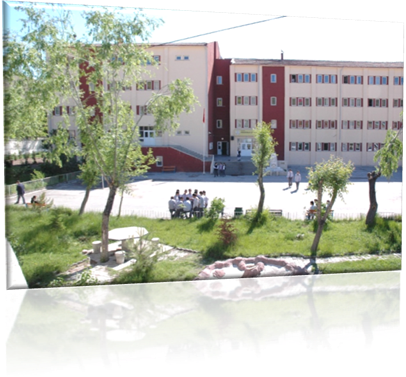 	ÇANKIRI 2019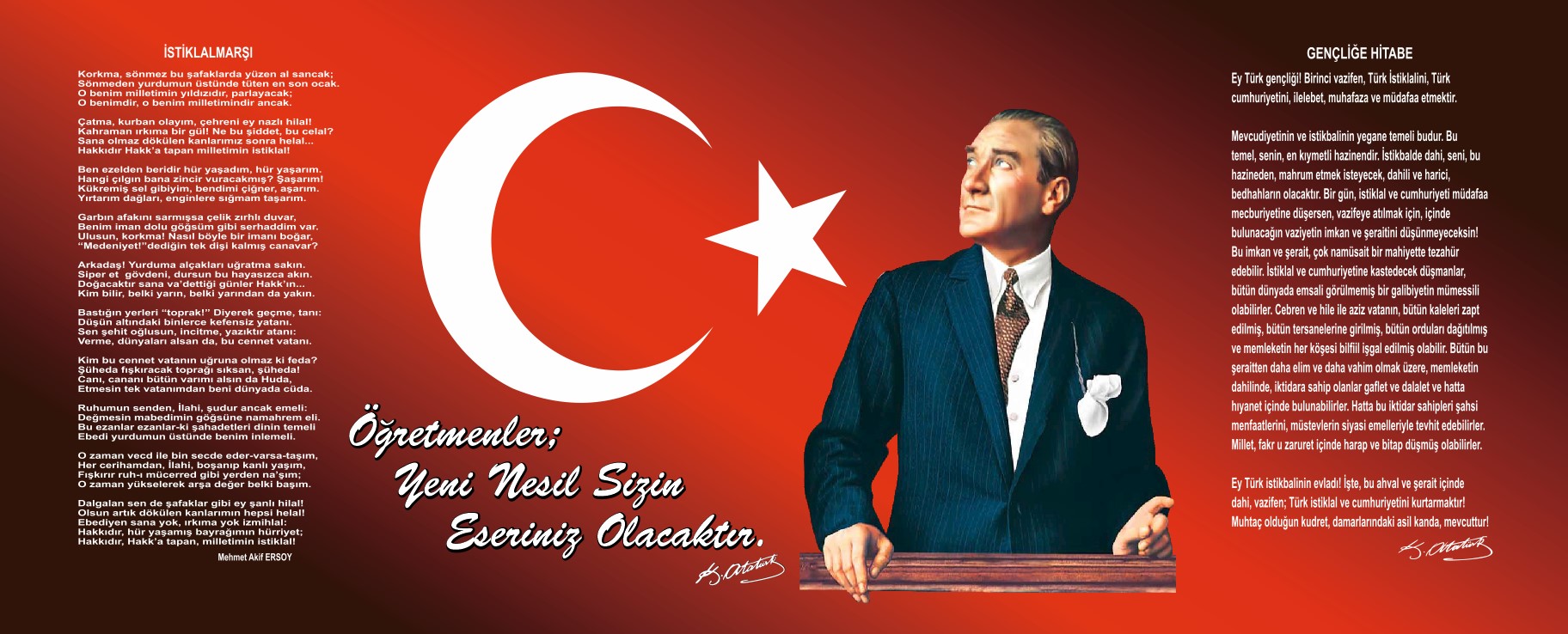 SUNUŞ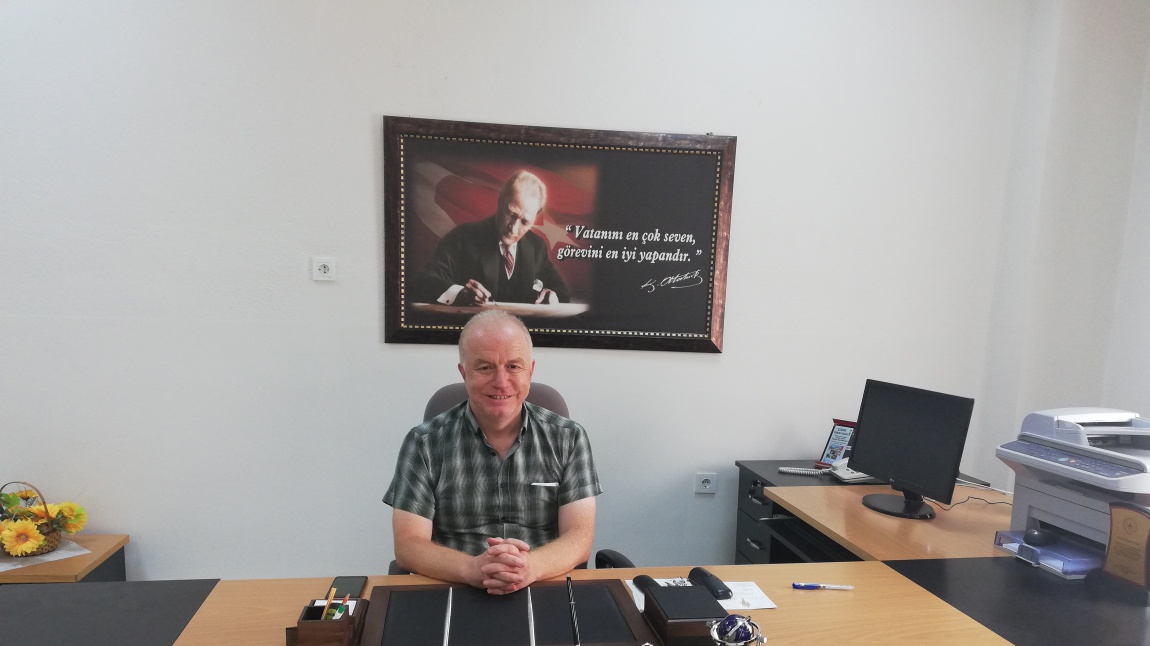 Okullarımız insan kaynaklarını çağın gereklerine cevap verebilecek özelliklerde yetiştirebilmeleri için, sürekli gelişimi yakalamaları gerekmektedir. Sürekli gelişim, değişim ve yenileşme ile mümkün olmasına rağmen, hedeflenen gelişme, planlı olmadığında rastgele yakalanamaz.Bu kapsamda Stratejik plan; hızla değişen 21. Yüzyıl’da, kurumların önlerini iyi görebilmeleri, kaynaklarını etkili ve verimli kullanabilmeleri için önemli bir araçtır. Eğitim yöneticilerinin bu süreçte değişim olgusunu doğru algılamaları gerekmektedir. Bilimsel düşünceye sahip olanlar; bugünden hareket ederek geleceği anlamaya, geleceğin şartlarını oluşturmaya ve uygulayıcılara sunmaya çalışanlardır. Stratejik planlama bir kültür, bir planlama, bir yönetim ve bir bütçeleme felsefesidir. Bu anlayışın okul yöneticileri olarak benimsenmesi ve eyleme dönüştürülmesi eğitim-öğretim hizmetinin bugünü ve geleceği için büyük önem arz etmektedir. Sorunların çözümünde öncelikle çok ayrıntılı ve bilinçli bir planlama ile ince stratejiler yatmaktadır. Kendi haline bırakılmış bir ortamda, plânlı okul gelişiminin bakış açısı, yapıları, ilkeleri, değerleri, yöntemleri, amaçları, hedefleri, vizyonları ve araçları bilinmeden gelişim sağlanması ve başarıyı yakalamak mümkün değildir.  Çankırı 15 Şehitler Anadolu Lisesi için hazırlanan 2019-2023 yıllarını içeren stratejik plan eğitim öğretimin kalitesinin artmasında önemli rol oynayacağına, dönem sonunda Vizyon 2023’ü yakalacağımıza inanıyor, katkılarından dolayı hazırlayanlara teşekkür ediyorum.									                    Abdullah CENGİZ									                         Okul MüdürüİçindekilerSunuş                                                                                                                                                            3İçindekiler                                                                                                                                                4BÖLÜM I: GİRİŞ ve PLAN HAZIRLIK SÜREC                                                                                         5BÖLÜM II: DURUM ANALİ                                                                                                                         6Okulun Kısa Tanıtımı                                                                                                                                                                             6Okulun Mevcut Durumu: Temel  7PAYDAŞ ANALİZİ                                                                                                                                                                                                     12GZFT (Güçlü, Zayıf, Fırsat, Tehdit) Analizi                                                                                                                                 13Gelişim ve Sorun Alanları                                                                                                                                                                             16BÖLÜM III: MİSYON, VİZYON VE TEMEL DEĞERLER                                                                      19MİSYONUMUZVİZYONUMUZ                                                                                                                                                                            19TEMEL DEĞERLERİMİZ                                                                                                                                                                                    19BÖLÜM IV: AMAÇ, HEDEF VE EYLEMLER                                                                                           21TEMA I: EĞİTİM VE ÖĞRETİME ERİŞİM                                                                                                                                            21TEMA II: EĞİTİM VE ÖĞRETİMDE KALİTENİN ARTIRILMASI                                                                                  22TEMA III: KURUMSAL KAPASİTE                                                                                                                                                            28V. BÖLÜM: MALİYETLENDİRME                                                                                                           32BÖLÜM I: GİRİŞ ve PLAN HAZIRLIK SÜRECİ2019-2023 dönemi stratejik plan hazırlanması süreci Üst Kurul ve Stratejik Plan Ekibinin oluşturulması ile başlamıştır. Ekip tarafından oluşturulan çalışma takvimi kapsamında ilk aşamada durum analizi çalışmaları yapılmış ve durum analizi aşamasında paydaşlarımızın plan sürecine aktif katılımını sağlamak üzere paydaş anketi, toplantı ve görüşmeler yapılmıştır. Durum analizinin ardından geleceğe yönelim bölümüne geçilerek okulumuzun amaç, hedef, gösterge ve eylemleri belirlenmiştir. Çalışmaları yürüten ekip ve kurul bilgileri altta verilmiştir.STRATEJİK PLAN ÜST KURULUBÖLÜM II: DURUM ANALİZİDurum analizi bölümünde okulumuzun mevcut durumu ortaya konularak neredeyiz sorusuna yanıt bulunmaya çalışılmıştır. Bu kapsamda okulumuzun kısa tanıtımı, okul künyesi ve temel istatistikleri, paydaş analizi ve görüşleri ile okulumuzun Güçlü Zayıf Fırsat ve Tehditlerinin (GZFT) ele alındığı analize yer verilmiştir.OKULUN KISA TANITIMI: Okulumuz,  Çankırı Anadolu Lisesi olarak 11.06.1984 tarihinde eğitim öğretim vermeye başlamıştır. Köklü eğitiminin temelleri o yıllarda atılan okulumuz ilimizde açılan ilk Anadolu Lisesi, ülkemizde ise o tarihte olan 53 Anadolu lisesinden biri olarak sosyal, sportif ve akademik birçok başarıya imza atmıştır. Okulumuz binası Ankara yolu üzeri 1. Kilometresinde yer almaktadır. Eğitim verdiğimiz binamızda, 1 adet Fizik, Kimya, Biyoloji ve Bilgisayar, Yabancı Dil laboratuarları bulunmaktadır. Görsel sanatlar atölyesi, basketbol ve voleybol sahaları ile öğrencilerimiz sportif faaliyetleri yapmaktadır. Okulda etkin kullanılan, zengin kaynaklı kütüphane bulunmaktadır. Aynı zamanda okulumuzda 184 öğrenci kapasiteli kız pansiyonu bulunmaktadır. Pansiyonumuzda şuan ilimizde bulunan 8 okulumuzun kız öğrencileri barınma imkânı sağlamaktadır. Pansiyonumuz disiplini ve öğrencilerine verdiği hizmetler ile ilimizin örnek pansiyonlarındandır. Okulumuz 3 yıldır, pansiyonumuz ise 1 ay olmak üzere Beyaz Bayrak sertifikasına sahip olup, okulumuz aynı zamanda 1 yıldır Beslenme Dostu Okul Sertifikasına sahiptir.Okulumuz hizmet verdiği 35 yıl içerisinde gerek eğitim ortamları, gerekse öğretmen kadrosu ve akademik başarıları ile ilimizde en çok tercih edilen okul olmuştur. Okulumuz TEOG sınavı ile yapılan yerleştirmelerde taban puanlarımız 2015-2016 eğitim öğretim yılında 407,03, 2016-2017 eğitim öğretim yılında 427,63, 2017-2018 eğitim öğretim yılında 451,23 olmuştur.  Yerleştirme puanlarımız ile okulumuz kendi türünde birinci, ilimizdeki tüm okul türlerinde ise ikinci taban puanına sahiptir. 2018-2019 yerleştirmelerinde ise okulumuz ilimizde en çok tercih edilen okul olmakla birlikte okulumuza yerleşen öğrencilerimizin ortaokul başarı puan ortalaması 89, ve tercih döneminde okulumuz ilimizin en çok tercih edilen okulu olmuştur. Okulumuzda son 15 yılda sınıf tekrar eden öğrenci olmamıştır. 2018-2019 eğitim öğretim yılı 1. Kanaat döneminde öğrencilerimizin özürsüz devamsızlık ortalaması 1,76, özürlü devamsızlık ortalaması 3,23 tür. Yine son 10 yılda öğrencilerimizin üniversiteye yerleşme oranı %68 dır. Okulumuz yıllar içerisinde yakalamış olduğu başarı grafiğini arttırmaktadır.Okulumuz sosyal, sportif ve kültürel faaliyetlerde öne çıkmaktadır. Özellikle ilimizde bulunan Karatekin Üniversitesi, Şehit Kadir Uhud Işık Gençlik Merkezi ile yapmış olduğu işbirliği protokolleri ile sosyal, sportif ve kültürel çalışmalar yapaktadır. Okulumuz 3 yıl üst üste Üniversitemiz ile Türk Alman Vakfının ortak çalıştaylarına ev sahipliği yapmış, öğrencilerimizde aktif katılım göstermiştir. Yine Gençlik merkezimizle de ortak geziler, etkinlikler ve faaliyetler düzenleyerek öğrencilerimizin tüm imkânlardan yararlanmalarını sağlamaktayız. Bunun yanında İl Müdürlüğümüzün 2014-2017 yılları arasında yürüttüğü Sosyal Okul Projesinde okulumuz 2 yıl birinci, 1 yılda üçüncü olarak dereceye girmeyi başarmıştır. Okulumuz 9 yıl ilimizde ortaöğretimler arası düzenlenen Geleneksel Kitap Okuma Şöleni düzenlemiştir. Öğrencilerimizin yürüttüğü sosyal sorumluluk projesi “Bir Çocuk Bin Umut ”  ile köy okulunda öğrenim gören öğrencilerle paylaşımlar sağlamıştır. Sportif başarılarda ise her yıl en az 4 dalda okul sporları müsabakalarına katılım sağlamakla beraber bu yıl 9 dalda müsabakalara katılım sağlamıştır. Atletizm il birinciliği, kız voleybol il dördüncülüğü, masa tenisi takımlarında il ikinciliği, futbolda il üçüncülüğümüz bulunmaktadır. Aynı zamanda yıllar içerisinde birçok başarıyı öğretmenlerimizin özverisi, öğrencilerimizin azmi ile kazanmış bulunmaktayız. 	OKULUN MEVCUT DURUMU: TEMEL İSTATISTIKLEROKUL KÜNYESIOkulumuzun temel girdilerine ilişkin bilgiler altta yer alan okul künyesine ilişkin tabloda yer almaktadır.Temel Bilgiler Tablosu- Okul Künyesi ÇALIŞAN BILGILERIOkulumuzun çalışanlarına ilişkin bilgiler altta yer alan tabloda belirtilmiştir.Çalışan Bilgileri TablosuOKULUMUZ BINA VE ALANLARI	Okulumuzun binası ile açık ve kapalı alanlarına ilişkin temel bilgiler altta yer almaktadır.Okul Yerleşkesine İlişkin Bilgiler SINIF VE ÖĞRENCI BILGILERI	Okulumuzda yer alan sınıfların öğrenci sayıları alttaki tabloda verilmiştir.DONANIM VE TEKNOLOJIK KAYNAKLARIMIZTeknolojik kaynaklar başta olmak üzere okulumuzda bulunan çalışır durumdaki donanım malzemesine ilişkin bilgiye alttaki tabloda yer verilmiştir.Teknolojik Kaynaklar TablosuGELIR VE GIDER BILGISI:Okulumuzun genel bütçe ödenekleri, okul aile birliği gelirleri ve diğer katkılarda dâhil olmak üzere gelir ve giderlerine ilişkin son iki yıl gerçekleşme bilgileri alttaki tabloda verilmiştir.PAYDAŞ ANALİZİKurumumuzun temel paydaşları öğrenci, veli ve öğretmen olmakla birlikte eğitimin dışsal etkisi nedeniyle okul çevresinde etkileşim içinde olunan geniş bir paydaş kitlesi bulunmaktadır. Paydaşlarımızın görüşleri anket, toplantı, dilek ve istek kutuları, elektronik ortamda iletilen önerilerde dâhil olmak üzere çeşitli yöntemlerle alınmıştır.Paydaş anketlerine ilişkin ortaya çıkan temel sonuçlara altta yer verilmiştir: Öğrenci Anketi Sonuçları:Öğrencilerimizin görüş ve önerilerini almak için elektronik ortamda anket uygulanmıştır. Ankete 137 öğrencimiz katılım sağlandı. Anket sonucunda öğrencilerimizin; öğretmenlerimize ihtiyaç duyduklarında ulaşabildikleri, okul rehberlik servisinden etkin yararlandıkları, okulda kendilerini güvende hissettikleri, okul kantininde satılan ürünleri sağlıklı ve güvenilir buldukları tespit edilmiştir. Okulumuzun sosyal, kültürel ve sanatsal faaliyetlerin çeşitlendirilmesi sonucuna varılmıştır.Öğretmenler yeniliğe açık olarak derslerin işlenişinde çeşitli yöntemler kullanmaktadır.Öğretmenlerimle ihtiyaç duyduğumda rahatlıkla görüşebilirim.Öğretmen Anketi Sonuçları:Öğretmenlerimizin görüş ve önerilerini almak için elektronik ortamda anket uygulanmıştır. Ankete 19 öğretmenimiz katılım sağlanmıştır. Anket sonucunda öğretmenlerimizin, okulda karar alma süreçlerine etkin olarak katıldığı, okulda mesleki anlamda kendini geliştirdiği, alınan kararda fikirlerinin alındığı, duyurulara zamanında ulaştığı tespit edilmiştir. Okulumuzda kurum kültürünü geliştirecek faaliyetlerin arttırılması sonucuna varılmıştır.Okulumuzda alınan kararlar, çalışanların katılımıyla alınır.	Kendimi, okulun değerli bir üyesi olarak görürüm.Veli Anketi Sonuçları:Velilerimizin görüş ve önerilerini almak için elektronik ortamda anket uygulanmıştır. Ankete 43 velimiz katılım sağlamıştır. Anket sonucunda velilerimizin, ihtiyaç duyduğunda okul idaresine ulaşabildiği, duyuruları zamanında bilgi edindiği, rehberlik hizmetinde ihtiyaç duyduklarında yaralandığı, isteklerinin dikkate alındığı, okulda güvenlik önlemlerinin sağlandığı,  e-okul veli bilgilendirme sistemini etkin kullandığı  tespit edilmiştir. Okulumuzun sosyal, kültürel ve sanatsal faaliyetlerin çeşitlendirilmesi sonucuna varılmıştır.İhtiyaç duyduğumda okul çalışanlarıyla rahatlıkla görüşebiliyorum.Çocuğumun okulunu sevdiğini ve öğretmenleriyle iyi anlaştığını düşünüyorum.GZFT (GÜÇLÜ, ZAYIF, FIRSAT, TEHDIT) ANALIZI :Okulumuzun temel istatistiklerinde verilen okul künyesi, çalışan bilgileri, bina bilgileri, teknolojik kaynak bilgileri ve gelir gider bilgileri ile paydaş anketleri sonucunda ortaya çıkan sorun ve gelişime açık alanlar iç ve dış faktör olarak değerlendirilerek GZFT tablosunda belirtilmiştir. Dolayısıyla olguyu belirten istatistikler ile algıyı ölçen anketlerden çıkan sonuçlar tek bir analizde birleştirilmiştir.Kurumun güçlü ve zayıf yönleri donanım, malzeme, çalışan, iş yapma becerisi, kurumsal iletişim gibi çok çeşitli alanlarda kendisinden kaynaklı olan güçlülükleri ve zayıflıkları ifade etmektedir ve ayrımda temel olarak okul müdürlüğü kapsamından bakılarak iç faktör ve dış faktör ayrımı yapılmıştır. İÇSEL FAKTÖRLER GÜÇLÜ YÖNLERZAYIF YÖNLERDIŞSAL FAKTÖRLER FIRSATLARTEHDİTLER GELIŞIM VE SORUN ALANLARIGelişim ve sorun alanları analizi ile GZFT analizi sonucunda ortaya çıkan sonuçların planın geleceğe yönelim bölümü ile ilişkilendirilmesi ve buradan hareketle hedef, gösterge ve eylemlerin belirlenmesi sağlanmaktadır. Gelişim ve sorun alanları ayrımında eğitim ve öğretim faaliyetlerine ilişkin üç temel tema olan Eğitime Erişim, Eğitimde Kalite ve kurumsal Kapasite kullanılmıştır. Eğitime erişim, öğrencinin eğitim faaliyetine erişmesi ve tamamlamasına ilişkin süreçleri; Eğitimde kalite, öğrencinin akademik başarısı, sosyal ve bilişsel gelişimi ve istihdamı da dâhil olmak üzere eğitim ve öğretim sürecinin hayata hazırlama evresini; Kurumsal kapasite ise kurumsal yapı, kurum kültürü, donanım, bina gibi eğitim ve öğretim sürecine destek mahiyetinde olan kapasiteyi belirtmektedir.Gelişim ve sorun alanlarına ilişkin GZFT analizinden yola çıkılarak saptamalar yapılırken yukarıdaki tabloda yer alan ayrımda belirtilen temel sorun alanlarına dikkat edilmesi gerekmektedir.GELIŞIM VE SORUN ALANLARIMIZIII: MİSYON, VİZYON VE TEMEL DEĞERLEROkul Müdürlüğümüzün Misyon, vizyon, temel ilke ve değerlerinin oluşturulması kapsamında öğretmenlerimiz, öğrencilerimiz, velilerimiz, çalışanlarımız ve diğer paydaşlarımızdan alınan görüşler, sonucunda stratejik plan hazırlama ekibi tarafından oluşturulan Misyon, Vizyon, Temel Değerler; Okulumuz üst kurulana sunulmuş ve üst kurul tarafından onaylanmıştır.MİSYONUMUZ Öğrencileri bedenî, zihnî, ahlâkî, manevî, sosyal ve kültürel nitelikler yönünden geliştirmeyi, demokrasi ve insan haklarına saygılı olmayı, çağımızın gerektirdiği bilgi ve becerilerle donatarak geleceğe hazırlamayı amaç edinen bir kurumuz.VİZYONUMUZ Köklerini değerlerinden ve geçmişinden alan; filizleri ile geleceğe yön veren bir kurum olmak.TEMEL DEĞERLERİMİZ İnsan Hakları ve Demokrasinin Evrensel DeğerleriÇevreye ve Canlıların Yaşam Hakkına DuyarlılıkAnalitik ve Bilimsel BakışGirişimcilik, Yaratıcılık, YenilikçilikKültürel ve Sanatsal Duyarlılık ile Sportif BeceriMeslek Etiği ve Mesleki BeceriErdemlilikSaygınlık, Tarafsızlık, Güvenilirlik ve AdaletKatılımcılık, Şeffaflık ve Hesap VerilebilirlikBÖLÜM IV: AMAÇ, HEDEF VE EYLEMLERTEMA I: EĞİTİM VE ÖĞRETİME ERİŞİMEğitim ve öğretime erişim okullaşma ve okul terki, devam ve devamsızlık, okula uyum ve oryantasyon, özel eğitime ihtiyaç duyan bireylerin eğitime erişimi, yabancı öğrencilerin eğitime erişimi ve hayat boyu öğrenme kapsamında yürütülen faaliyetlerin ele alındığı temadır.Stratejik Amaç 1: Kayıt bölgemizde yer alan çocukların okullaşma oranlarını artıran, okulumuz öğrencilerinin uyum ve devamsızlık sorunlarını gideren etkin bir yönetim yapısı kurulacaktır.  Stratejik Hedef 1.1.  Kayıt bölgemizde yer alan çocukların okullaşma oranları artırılacak ve okulumuz öğrencilerinin uyum ve devamsızlık sorunları da giderilecektir.Performans Göstergeleri EylemlerTEMA II: EĞİTİM VE ÖĞRETİMDE KALİTENİN ARTIRILMASIEğitim ve öğretimde kalitenin artırılması başlığı esas olarak eğitim ve öğretim faaliyetinin hayata hazırlama işlevinde yapılacak çalışmaları kapsamaktadır. Bu tema altında akademik başarı, sınav kaygıları, sınıfta kalma, ders başarıları ve kazanımları, disiplin sorunları, öğrencilerin bilimsel, sanatsal, kültürel ve sportif faaliyetleri ile istihdam ve meslek edindirmeye yönelik rehberlik ve diğer mesleki faaliyetler yer almaktadır. Stratejik Amaç 2: Öğrencilerimizin gelişen dünyaya uyum sağlayacak şekilde donanımlı bireyler olabilmesi için eğitim ve öğretimde kalite artırılacaktır.Stratejik Hedef 2.1. Öğrenme kazanımlarını takip eden ve başta veli, okul ve çocuğun yakın çevresi olmak üzere tüm paydaşları sürece dâhil eden bir yönetim anlayışı ile öğrencilerimizin akademik başarıları artırılacaktırPerformans GöstergeleriEylemlerStratejik Hedef 2.2.  Öğrencilerimizin bilimsel, kültürel, sanatsal, sportif ve toplum hizmeti alanlarında etkinliklere katılımı artırılacak, yetenek ve becerileri geliştirilecektir. Performans GöstergeleriEylemlerTEMA III: KURUMSAL KAPASİTEStratejik Amaç 3: Eğitim ve öğretim faaliyetlerinin daha nitelikli olarak verilebilmesi için okulumuzun kurumsal kapasitesi güçlendirilecektir. Stratejik Hedef 3.1.  Kaliteli bir eğitim öğretim ortamı için belirlenen ihtiyaçlar doğrultusunda fiziki alt yapı eksiklikleri giderilecek ve paydaşların memnuniyeti artırılacaktır.Performans GöstergeleriEylemlerV. BÖLÜM: MALİYETLENDİRME2019-2023 Stratejik Planı Faaliyet/Proje Maliyetlendirme TablosuVI. BÖLÜM: İZLEME VE DEĞERLENDİRMEOkulumuz Stratejik Planı izleme ve değerlendirme çalışmalarında 5 yıllık Stratejik Planın izlenmesi ve 1 yıllık gelişim planın izlenmesi olarak ikili bir ayrıma gidilecektir. Stratejik planın izlenmesinde 6 aylık dönemlerde izleme yapılacak denetim birimleri, il ve ilçe millî eğitim müdürlüğü ve Bakanlık denetim ve kontrollerine hazır halde tutulacaktır.Yıllık planın uygulanmasında yürütme ekipleri ve eylem sorumlularıyla aylık ilerleme toplantıları yapılacaktır. Toplantıda bir önceki ayda yapılanlar ve bir sonraki ayda yapılacaklar görüşülüp karara bağlanacaktır. EKLER: Üst Kurul BilgileriÜst Kurul BilgileriEkip BilgileriEkip BilgileriAdı SoyadıUnvanıAdı SoyadıUnvanıAbdullah CENGİZOkul MüdürüZehra KAVAKMüdür Yardımcısı Sebahattin ÇALIKMüdür BaşyardımcısıBanu SÖNMEZ VAPUR Görsel Sanatlar ÖğretmeniÖmer SÜTÇÜMatematik ÖğretmeniAbidin AKCoğrafya ÖğretmeniÖmer ALKANOkul Aile Birliği BaşkanıEnder ÖZTÜRKİngilizce ÖğretmeniMutlu KARADEMİROkul Aile Birliği Yönetim KuruluGökhan GÜLNARRehber ÖğretmenMurat DEMİRAYGönüllü Veliİli: ÇANKIRIİli: ÇANKIRIİli: ÇANKIRIİli: ÇANKIRIİlçesi: MERKEZİlçesi: MERKEZİlçesi: MERKEZİlçesi: MERKEZAdres: Abdülhalik Renda Mahallesi Ankara Yolu 1.km No:35 Posta Kodu: 18200Abdülhalik Renda Mahallesi Ankara Yolu 1.km No:35 Posta Kodu: 18200Abdülhalik Renda Mahallesi Ankara Yolu 1.km No:35 Posta Kodu: 18200Coğrafi Konum (link):Coğrafi Konum (link): https://goo.gl/maps/SMh7Xv1KAvM2 https://goo.gl/maps/SMh7Xv1KAvM2Telefon Numarası: Tel. : 376 2133371Tel. : 376 2133371Tel. : 376 2133371Faks Numarası:Faks Numarası:Faks : 376 21396 68Faks : 376 21396 68e- Posta Adresi:137780@meb.k12.tr137780@meb.k12.tr137780@meb.k12.trWeb sayfası adresi:Web sayfası adresi:cankirianadolulisesi.k12.trcankirianadolulisesi.k12.trKurum Kodu:137780137780137780Öğretim Şekli:Öğretim Şekli: Tam Gün Tam GünOkulun Hizmete Giriş Tarihi : 11.06.1984Okulun Hizmete Giriş Tarihi : 11.06.1984Okulun Hizmete Giriş Tarihi : 11.06.1984Okulun Hizmete Giriş Tarihi : 11.06.1984Toplam Çalışan Sayısı Toplam Çalışan Sayısı 5353Öğrenci Sayısı:Kız362362Öğretmen SayısıKadın1616Öğrenci Sayısı:Erkek248248Öğretmen SayısıErkek2222Öğrenci Sayısı:Toplam610610Öğretmen SayısıToplam3838Derslik Başına Düşen Öğrenci SayısıDerslik Başına Düşen Öğrenci SayısıDerslik Başına Düşen Öğrenci Sayısı:33Şube Başına Düşen Öğrenci SayısıŞube Başına Düşen Öğrenci SayısıŞube Başına Düşen Öğrenci Sayısı33Öğretmen Başına Düşen Öğrenci SayısıÖğretmen Başına Düşen Öğrenci SayısıÖğretmen Başına Düşen Öğrenci Sayısı:16Şube Başına 30’dan Fazla Öğrencisi Olan Şube SayısıŞube Başına 30’dan Fazla Öğrencisi Olan Şube SayısıŞube Başına 30’dan Fazla Öğrencisi Olan Şube Sayısı9 A,B,C,D,E10 A,B,C,D,E11  A,B,C,D12 A,B,CÖğrenci Başına Düşen Toplam Gider MiktarıÖğrenci Başına Düşen Toplam Gider MiktarıÖğrenci Başına Düşen Toplam Gider MiktarıÖğretmenlerin Kurumdaki Ortalama Görev SüresiÖğretmenlerin Kurumdaki Ortalama Görev SüresiÖğretmenlerin Kurumdaki Ortalama Görev Süresi5-10 YılUnvan*ErkekKadınToplamOkul Müdürü ve Müdür Yardımcısı325Branş Öğretmeni171431Rehber Öğretmen112İdari Personel303Yardımcı Personel9413Güvenlik Personeli101Toplam Çalışan Sayıları342155Okul Bölümleri Okul Bölümleri Özel AlanlarVarYokOkul Kat Sayısı3Çok Amaçlı Salon*Derslik Sayısı21Çok Amaçlı Saha*Derslik Alanları (m2)966Kütüphane*Kullanılan Derslik Sayısı17Fen Laboratuarı*Şube Sayısı17Bilgisayar Laboratuarı*İdari Odaların Alanı (m2)74,65İş Atölyesi*Öğretmenler Odası (m2)46Beceri Atölyesi*Okul Oturum Alanı (m2)945Pansiyon*Okul Bahçesi (Açık Alan)(m2)15561Okul Kapalı Alan (m2)3780Sanatsal, bilimsel ve sportif amaçlı toplam alan (m2)-Kantin (m2)111,04Tuvalet Sayısı6SINIFIKızErkekToplamSINIFIKızErkekToplam9/A21133411/A1912319/B21133411/B1714319/C22133511/C1816349/D21133411/D1423359/E21143512/A19153410/A23133612/B17163310/B22143612/C18143210/C22143612/D18142710/D22153710/E201636Akıllı Tahta Sayısı27TV Sayısı6Masaüstü Bilgisayar Sayısı38Yazıcı Sayısı13Taşınabilir Bilgisayar Sayısı3Fotokopi Makinası Sayısı5Projeksiyon Sayısı7İnternet Bağlantı HızıYıllarGelir MiktarıGider Miktarı2016158.198162.7302017125.801126.289ÖğrencilerÖğrencilerimizin öğrencilerin başarılı ve yetenekli olması,Okul rehberlik servisinin etkin çalışmasıÖğrencilerimizin katılım gösterdiği sosyal, kültürel ve sportif etkinliklerinin fazla olmasıÇalışanlarMesleğinde Tecrübeli öğretmenlerimizin bulunması. Kurumumuzun kadrolu öğretmen sayısının yeterli olması.Öğretmenlerin mesleki yeterliliklerini geliştirmeye istekli olmaları Destekleme ve Yetiştirme kurslarımızın amacına uygun ve verimli yapılmasıVelilerOkul Aile İşbirliğine önem veren velilerimizin olmasıVeli iletişiminin güçlü olmasıOkul Aile Birliğinin aktif çalışmasıBina ve YerleşkeÖğrencilerin yararlanabileceği uygun bir kantinin bulunmasıOkul kütüphanesinin etkin kullanılmasıDonanımFATİH alt yapı çalışmalarının okulumuzda tamamlanmış olması Ders araç gereçlerinin yeterli düzeyde olmasıDerslik kapasitesinin yeterli olması. Teknolojik donanımınızın iyi olması.Güvenlik kameralarının olmasıHer sınıfta bilgisayar ve projeksiyon makinesi olmasıBütçeOkul bütçesinin var olması ve bütçenin veli katkılarıyla oluşmasıYönetim SüreçleriAkademik bilgiye ve paylaşımcı anlayışa dayalı bir kurum kültürünün olması,Okulda alınan kararların ortak ve katılımcı alınmasıİletişim SüreçleriOkul veli iletişiminin güçlü olmasıDış paydaşlara yakın bir konumda bulunması Okulun diğer okul ve kurumlarla işbirliği içinde olmasıOkul yönetici ve öğretmenlerinin ihtiyaç duyduğunda İl Milli Eğitim Müdürlüğü yöneticilerine ulaşabilmesiOkul Aile Birliğinin iş birliğine açık olmasıSTK ve yerel yönetimlerle işbirliği içinde olunmasıÜniversite ile işbirliğinde olunmasıvbOkul akademik başarısının kamuoyu tarafından biliniyor olması sebebiyle tercih edilen okul olunmasıOkul pansiyonun olması ve günlük etüt zorunluluğunun olmasıOkuma kültürünün oturmuş olmasıOkulumuzun köklü bir tarihinin olmasıBeyaz Bayrak, Beslenme Dostu Okul olmamızÖğrencilerAkademik seviyeleri farklı öğrencilerin aynı sınıfta olmasıAdrese dayalı sisteme göre okulumuza yerleşen öğrencilerin okulun amaçları doğrultusunda verilen öğretime  uyum sağlayamamasıÖğrenciler arası sosyal - kültürel ve sosyal-ekonomik farklılıklarTeknolojik aletlere bağımlılığın artışıVelilerÇevrenin ve ailelerin öğrencilerden yüksek beklentileriBina ve YerleşkeOkul binasının eski olması sebebiyle yapılan temizliğin belli olmaması (zeminin kara beton olması vb.)Yapılan sosyal ve sportif etkinliklerin mekân yetersizliğinden öğrencinin tümüne ulaşamamasıSınıf mevcutlarının fazla olmasıDonanım      1.  Çok amaçlı salonumuzun yetersiz olması      2.   Spor salonunun olmaması      3.Okul donatımının eski olması ve günün ihtiyaçlarına cevap verememesi(Bilgisayar Laboratuarı, öğrenci sırası vd.)      4. Okul pansiyonunun donatımının eski oluşu (Birçok donatım malzemesinin eski ve yıpranmış olması)     5.Okula ait minibüs türü bir aracın olmayışı (hem okulun faaliyetlerinde, hem de pansiyonumuzda barınan öğrencilerimizin ihtiyaçlarında kullanılmak için önem arz etmektedir.)BütçeSosyal etkinliklerin çeşitlendirilebilmesi için yeterli kaynağın olmamasıYönetim SüreçleriPersonel verimliliğinin arttırılması İletişim SüreçleriOkulda yapılan sosyal etkinliklerin duyurulamamasıvbOkulumuzda uluslararası ve ulusal proje, yarışma çalışmalarına ilginin beklenen düzeyde olmamasıEkonomikEkonomik ve teknolojik gelişmelerSosyo - ekonomik koşulları uygun velilerin olmasıOkulumuz mezunlarının iş hayatında çok başarılı olmalarıOkulumuzun pansiyonlu bir okul olmasıSosyolojikKamuoyu beklentisinin yüksekliğiOkulun toplumdaki imajı ve köklü geçmişinin olmasıİlimizde açılan ilk Anadolu Lisesi olması nedeniyle talep edilmesiTeknolojikOkulun çevresinde gürültü kirliliğinin çok az olmasıTeknolojinin kullanımı yaygınlaşması e-devlet ve e-hizmetin standartlarını geliştirmesi, hizmet alıcı ve sunucularının kapasite gelişimi.Mevzuat-YasalBakanlığın mevzuat çalışmalarında yeni sisteme uyum sağlamada yasal dayanaklara sahip olması EkolojikÇevre duyarlılığı olan kuramların MEB ile iş birliği yapması, uygulanan müfredatta çevreye yönelik tema ve kazanımların bulunmasıPolitikMilli Eğitim Bakanlığında sistemin ve projelerin sık sık değişmesiEkonomikGenel Bütçeden eğitim ve öğretim yatırımlarına yeteri kaynak ayrılamamasıSosyo-ekonomik eşitsizliklerin olmasıSosyolojikOkulun şehrin merkezine uzak olmasının okul veli ilişkilerine olumsuz etkisiTeknolojikBireylerde oluşan teknoloji bağımlılığı  İnternet ortamında oluşan bilgi kirliliği, doğru ve güvenilir bilgiyi ayırt etme güçlüğü  Mevzuat-YasalSınıf mevcutlarının 36 çıkarılması sonucu çok zayıf öğrencilerin her sınıf düzeyinde nakil olmasıOrtaöğretime Geçiş Sistemi ve sınav sistemlerinin çok sık değişmesiÇok sık mevzuat değişikliği yapılmasıSınavla öğrenci alan okul statüsünde olmamasıÖğretmen atamalarında sınav zorunluluğunun kaldırılmasıBayan öğretmenlerin pansiyon nöbeti tutma zorunluluğunu olmasının, öğretmenin ders ve destekleme kursu verimliliğini olumsuz yönde etkilemesiEkolojikToplumun çevresel risk faktörleri konusunda kısmi duyarsızlığı, çevre farkındalığının azlığı1.TEMA: EĞİTİM VE ÖĞRETİME ERİŞİM1.TEMA: EĞİTİM VE ÖĞRETİME ERİŞİM1Ortaöğretimde devamsızlık2Ortaöğretimde örgün eğitimin dışına çıkan öğrenciler3Zorunlu eğitimden erken ayrılma4Yurt ve pansiyonların doluluk oranları5Temel eğitimden ortaöğretime geçiş sistemi6Kız çocukları başta olmak üzere özel politika gerektiren grupların eğitime erişimi2.TEMA: EĞİTİM VE ÖĞRETİMDE KALİTE2.TEMA: EĞİTİM VE ÖĞRETİMDE KALİTE1Eğitim öğretim sürecinde sanatsal, sportif ve kültürel faaliyetler2Okul sağlığı ve hijyen3Okuma kültürü4Okul güvenliği5Yabancı dil yeterliliği6Sınav kaygısı7Eğitimde bilgi ve iletişim teknolojilerinin kullanımı8Zararlı alışkanlıklar 9Uluslararası hareketlilik programlarına katılım10Eğitsel, mesleki ve kişisel rehberlik hizmetleri11Öğrencilere yönelik oryantasyon faaliyetleri3.TEMA: KURUMSAL KAPASİTE3.TEMA: KURUMSAL KAPASİTE1Okul ve kurumların fiziki kapasitesinin yetersizliği (Eğitim öğretim ortamlarının yetersizliği)2Eğitim, çalışma, konaklama ve sosyal hizmet ortamlarının kalitesinin artırılması3Okullardaki fiziki durumun özel eğitime gereksinim duyan öğrencilere uygunluğu 4Hizmet binalarının fiziki kapasitesinin yetersiz olması5Alternatif finansman kaynaklarının geliştirilmesi6Okul-Aile Birlikleri7Kurumsal aidiyet duygusunun geliştirilmemesi8Kurumsallık düzeyinin yükseltilmesi9Basın ve yayın faaliyetleri. 10İstatistik ve bilgi temini11İş güvenliği ve sivil savunma12Diğer kurum ve kuruluşlarla işbirliği 13Okula öğrenci taşıyan servislerin güvenliğiNoPERFORMANSGÖSTERGESİMevcutHEDEFHEDEFHEDEFHEDEFHEDEFHEDEFNoPERFORMANSGÖSTERGESİ201820192020202120222023PG.1.1.1Kayıt bölgesindeki öğrencilerden okula kayıt yaptıranların oranı (%)%100%100%100%100%100%100PG.1.1.2Okula yeni başlayan öğrencilerden oryantasyon eğitimine katılanların oranı (%)%100%100%100%100%100%100PG.1.1.3Bir eğitim ve öğretim döneminde 20 gün ve üzeri devamsızlık yapan öğrenci oranı (%)%57,25%30%29%27%26%25PG.1.1.4Bir eğitim ve öğretim döneminde 20 gün ve üzeri devamsızlık yapan yabancı öğrenci oranı (%)000000PG.1.1.5Okulun özel eğitime ihtiyaç duyan bireylerin kullanımına uygunluğu (0 uygun değil-1 uygun)111111PG.1.1.6Ortaöğretimde sınıf tekrar oranı (9. Sınıf) (%)000000NoEylem İfadesiEylem SorumlusuEylem Tarihi1.1.1.Kayıt bölgesinde yer alan öğrencilerin tespiti çalışması yapılacaktır.Okul Stratejik Plan Ekibi01 Eylül-20 Eylül1.1.2Okulumuzun ve yurt ortamının tanıtımı için ortaokullara davette bulunmakOkul yönetimi, zümre öğretmenleri, sınıf rehber öğretmenleriNisan Mayıs1.1.3Okula yeni başlayan öğrencilere oryantasyona çalışmaları yapılmasıRehberlik Servisi15 Eylül-30 Eylül1.1.4Devamsızlık yapan öğrencilerin tespiti ve erken uyarı sistemi için çalışmalar yapılacaktır.Müdür Yardımcıları01 Eylül-20 Eylül1.1.5Okulda devamsızlığı azaltma komisyonunun kurulması Okul YönetimiEkim Ayı1.1.6Devamsızlık yapan öğrencilerin velileri ile özel aylık  toplantı ve görüşmeler yapılacaktır.Rehberlik ServisiHer ayın son haftası1.1.7Devamsızlık nedenleri anketi yapılmasıRehberlik Servisi –Sınıf ÖğretmenleriKasım ayı1.1.8Ekonomik nedenlerle devamsızlık yapan öğrencilerin tespit edilmesi ve ihtiyaçlarının giderilmesiOkul Yönetimi-Rehberlik Servisi –Sınıf ÖğretmenleriEkim-Kasım1.1.9Devamsızlık konusunda risk grubu içerisinde olduğu düşünülen öğrencilerin belirlenmesi Rehberlik Servisi –Sınıf ÖğretmenleriAralık-Ocak1.1.10Devamsızlığı az olan öğrencilerin ödüllendirilmesiOkul yönetimi, sınıf rehber öğretmenleriOcak-HaziranNoPERFORMANSGÖSTERGESİPERFORMANSGÖSTERGESİPERFORMANSGÖSTERGESİMevcutHEDEFHEDEFHEDEFHEDEFHEDEFHEDEFNoPERFORMANSGÖSTERGESİPERFORMANSGÖSTERGESİPERFORMANSGÖSTERGESİ201820192020202120222023PG.2.1.1Yılsonu başarı puanı ortalamalarıPG.2.1.1.2. 9.sınıf yılsonu başarı puanı ortalamaları (Tüm dersler)PG.2.1.1.2. 9.sınıf yılsonu başarı puanı ortalamaları (Tüm dersler)82,7577,1280808181PG.2.1.1Yılsonu başarı puanı ortalamalarıPG.2.1.1.3. 10. sınıf yılsonu başarı puanı ortalamaları (Tüm dersler)PG.2.1.1.3. 10. sınıf yılsonu başarı puanı ortalamaları (Tüm dersler)83,1281,2580818182PG.2.1.1Yılsonu başarı puanı ortalamalarıPG.2.1.1.4. 11. sınıf yılsonu başarı puanı ortalamaları (Tüm derslerPG.2.1.1.4. 11. sınıf yılsonu başarı puanı ortalamaları (Tüm dersler82,5082,6982828383PG.2.1.1Yılsonu başarı puanı ortalamalarıPG.2.1.1.5. 12. sınıf yılsonu başarı puanı ortalamaları (Tüm dersler)PG.2.1.1.5. 12. sınıf yılsonu başarı puanı ortalamaları (Tüm dersler)89,4392,7292929393PG.2.1.2Ödül/ceza göstergeleriPG.2.1.2.1. Teşekkür-Takdir alan öğrenci oranı (yılsonu)PG.2.1.2.1. Teşekkür-Takdir alan öğrenci oranı (yılsonu)%77%78%78%79%79%80PG.2.1.2Ödül/ceza göstergeleriPG.2.1.2.2. Disiplin cezası alan öğrenci oranı (yılsonu)PG.2.1.2.2. Disiplin cezası alan öğrenci oranı (yılsonu)%3%3%3%3%3%3PG.2.1.3Destekleme ve yetiştirme açılan kurs sayısı (Yıl Boyu )Destekleme ve yetiştirme açılan kurs sayısı (Yıl Boyu )Destekleme ve yetiştirme açılan kurs sayısı (Yıl Boyu )707272747475PG.2.1.4Destekleme ve yetiştirme kurslarına katılan öğrenci oranı(Yıl Boyu )Destekleme ve yetiştirme kurslarına katılan öğrenci oranı(Yıl Boyu )Destekleme ve yetiştirme kurslarına katılan öğrenci oranı(Yıl Boyu )%49%50%51%51%52%52PG.2.1.5Yabancı dil dersi yılsonu puan ortalamasıYabancı dil dersi yılsonu puan ortalamasıYabancı dil dersi yılsonu puan ortalaması858687888990PG.2.1.6EBA Ders Portalini ziyaret eden öğretmen oranıEBA Ders Portalini ziyaret eden öğretmen oranıEBA Ders Portalini ziyaret eden öğretmen oranı%100%100%100%100%100%100PG.2.1.7EBA Ders Portalini ziyaret eden öğrenci oranıEBA Ders Portalini ziyaret eden öğrenci oranıEBA Ders Portalini ziyaret eden öğrenci oranı%100%100%100%100%100%100PG.2.1.8Kaynaştırma/bütünleştirme uygulamaları ile ilgili hizmet içi eğitime katılan personel oranıKaynaştırma/bütünleştirme uygulamaları ile ilgili hizmet içi eğitime katılan personel oranıKaynaştırma/bütünleştirme uygulamaları ile ilgili hizmet içi eğitime katılan personel oranı%100%100%100%100%100%100PG.2.1.9Üniversiteye Yerleşme Oranı(Lisans, Önlisans, Açıköğretim)Üniversiteye Yerleşme Oranı(Lisans, Önlisans, Açıköğretim)Lisans Programlarına Yerleşen%52%53%54%55%55%55PG.2.1.9Üniversiteye Yerleşme Oranı(Lisans, Önlisans, Açıköğretim)Üniversiteye Yerleşme Oranı(Lisans, Önlisans, Açıköğretim)Önlisans Programlarına Yerleşen%0,5%0,5%0,5%0,5%0,5%0,5PG.2.1.9Üniversiteye Yerleşme Oranı(Lisans, Önlisans, Açıköğretim)Üniversiteye Yerleşme Oranı(Lisans, Önlisans, Açıköğretim)Açık öğretim Bölümlerine Yerleşen------PG.2.1.10Lisansüstü eğitim alan personel oranı (%)Lisansüstü eğitim alan personel oranı (%)Alanında lisansüstü eğitim alan öğretmen oranı (%)%16%16%17%17%17%17PG.2.1.10Lisansüstü eğitim alan personel oranı (%)Lisansüstü eğitim alan personel oranı (%)Yönetim, denetim ve planlama alanlarında lisansüstü eğitim alan okul yöneticisi oranı .(%)NoEylem İfadesiEylem SorumlusuEylem Tarihi2.1.1Öğrenci Destekleme ve Yetiştirme kurslarının verimliliğinin devamının sağlanmasıTüm ÖğretmenlerYıl Boyu2.1.2Destekleme ve Yetiştirme kurslarına katılımın sağlanmasıOkul İdaresi-Tüm ÖğretmenlerEylül-Şubat2.1.3Ölçme Değerlendirme Merkezi tarafından yapılan Kazanım değerlendirme araştırmaları sonucunda sınıf bazında ortaya çıkan eksikliklerin giderilmesi için tedbirler alınacaktır.Tüm ÖğretmenlerKasım-Nisan2.1.4Ders başarısı düşük olan öğrenciler sınıf rehber öğretmenleri tarafından izlenecek ve Rehberlik Servisi ile görüşmesi sağlanacaktır.Rehberlik ÖğretmenleriYıl Boyu2.1.5Okulda her sınıf düzeyinde ortak sınavlar yapılacaktır.Okul İdaresiYıl Boyu2.1.6Yazılı soruları, öğrencilerin analiz ve sentez becerisini geliştirecek nitelikte olmasına yönelik zümre çalışmaları yapılacaktır.Tüm ÖğretmenlerEylül- Haziran2.1.7Öğrenci başarıları sınıf bazında izlenip değerlendirilecek, 3 ve daha fazla dersten başarısız olan öğrencilere ve velilerine yönelik görüşmelergerçekleştirilecektir.Sınıf Rehber ÖğretmenleriYıl BoyuNoPERFORMANSGÖSTERGESİMevcutHEDEFHEDEFHEDEFHEDEFHEDEFHEDEFNoPERFORMANSGÖSTERGESİ201820192020202120222023PG.2.2.1Bir eğitim ve öğretim döneminde bilimsel, kültürel, sanatsal ve sportif alanlarda en az bir faaliyete katılan öğrenci oranı (%)  %100%100%100%100%100%100PG.2.2.2İl geneli düzenlenen sportif faaliyetlere katılan öğrenci oranı(%)%8%18%19%20%20%21PG.2.2.3Öğrenci başına okunan kitap sayısı 67891010PG.2.2.4Kitap Okuma Alışkanlığını Arttırmak amacı ile düzenlenen etkinlik sayısı567789PG.2.2.5Eğitim kayıt bölgelerinde kurulan okul ve mahalle spor kulüplerinden yararlanan öğrenci oranı%100%100%100%100%100%100PG.2.2.6Ulusal ve uluslararası projelere katılan öğrenci oranı (TÜBİTAK 4006)%10%11%12%12%13%13PG.2.2.7Toplumsal sorumluluk ve gönüllülük programlarına katılan öğrenci oranı%100%100%100%100%100%100PG.2.2.8Ders ve proje etkinliklerine katılan öğretim üyesi sayısı122345PG.2.2.9Sınav kaygısı konusunda eğitim verilen öğrenci sayısı%42%42%43%43%44%45PG.2.2.10Mesleki rehberlik  konularında bilgilendirme yapılan öğrenci sayısı%42%42%43%43%44%45PG.2.2.11Mesleki rehberlik kapsamında yapılan gezi ve iş yeri ziyareti sayısı356789PG.2.2.12Rehberlik servisinden bireysel yararlanan öğrenci sayısı%70%72%73%74%75%75PG.2.2.13Rehberlik servisinden bireysel yararlanan veli sayısı%7%8%8%9%9%10PG.2.2.14Sınıf Veli Okul Aile Birliği toplantı sayısı181920212222PG.2.2.15Sınıf Veli Okul Aile Birliği toplantılarına katılan veli oranı%75%76%77%78%79%80NoEylem İfadesiEylem SorumlusuEylem Tarihi2.2.1Okul bazlı projelerle öğrencilerin sosyal ve kültürel faaliyetlere katılımı sağlanacaktır.Okul Yönetimi-Sosyal Etkinlik KuruluYıl Boyu2.2.2Kitap Okuma Şöleni düzenlenmesiNisan-Mayıs ayıEdebiyat Zümresi2.2.3Öğrencilere proje hazırlama eğitimi verilmesiProjeler KulübüKasım Ayı2.2.4Kütüphanedeki eser çeşitliliğini artırmak için yerel imkânlarla kampanyalar düzenlenmesiEkim AyıOkul Yönetimi, Okul Aile Birliği, Kütüphanecilik Kulübü2.2.5Kütüphaneden dönem boyu en çok yararlanan öğrenciler ödüllendirilerek, kitap okumanın özendirilmesiOcak-HaziranOkul Yönetimi, Okul Aile Birliği, Kütüphanecilik Kulübü2.2.6Her yıl bahar şenliği etkinliklerinin düzenlenmesiMart AyıOkul Yönetimi, Gezi/Tanıtma ve Turizm Kulübü, Spor Kulübü2.2.7Her yıl en az 2 branşta ilde yapılan spor müsabakalarına okul takımlarının katılımının sağlanmasıOkul Yönetimi, Beden Eğitimi ZümresiKasım Aralık Ocak2.2.8Sınıflar arası spor müsabakaları düzenlenmesiSpor KulübüNisan Ayı2.2.9Okul içerisinde satranç müsabakaları düzenlenmesiOkul Yönetimi, Satranç KulübüNisan Ayı2.2.10İlde düzenlenen konferans ve panellere okulumuz öğrenci ve öğretmenlerinin katılımının sağlanmasıOkul YönetimiYıl Boyu2.2.11İlimiz ve ülkemizdeki tarihi ve turistik bölgelere geziler düzenlenmesiOkul Yönetimi, Gezi/Tanıtma ve Turizm KulübüYıl Boyu2.2.12Okul web sitesinin daha etkin kullanılmasıOkul YönetimiYıl Boyu2.2.13Sınav kaygısı, motivasyon gibi konularda öğrencilere eğitimler verilecektir.Rehberlik ServisiEkim-Mart2.2.14Mesleki rehberlik konularında bilgilendirme faaliyetleri yürütülecektir.Rehberlik ServisiKasım-Aralık-Mart2.2.15Üniversite tanıtım gezileri düzenlenmesiRehber Öğretmen, Gezi/Tanıtma ve Turizm KulübüYıl Boyu2.2.16Tüm öğrencilere Rehberlik ve Psikolojik Danışma Servisinden nasıl yararlanabileceklerinin anlatılmasıOkul Yönetimi, Rehber Öğretmen, Sınıf Rehber ÖğretmenleriEylül2.2.17Öğrenci velilerine Rehberlik ve Psikolojik Danışma Servisinin çalışmaları hakkında bilgilendirme yapılmasıOkul Yönetimi, Rehber Öğretmen, Sınıf Rehber ÖğretmenleriEylül2.2.18Veli-öğrenci-öğretmen işbirliğini güçlendirmek için sınıf veli toplantıları düzenlenecektirOkul İdaresi-Tüm ÖğretmenlerYıl BoyuNoPERFORMANSGÖSTERGESİMevcutHEDEFHEDEFHEDEFHEDEFHEDEFHEDEFNoPERFORMANSGÖSTERGESİ201820192020202120222023PG.3.1.1Beyaz bayrak beslenme dostu okul sertifika durumu ( 1 var, 0 yok)111111PG.3.1.2Beslenme dostu okul sertifika durumu ( 1 var, 0 yok)111111PG.3.1.3Okul servislerine yönelik gerçekleştirilen denetim sayısıPG.3.1.4Kurum kültürünü geliştirmek kapsamında yıl boyu yapılan etkinlik sayısı8910111213NoEylem İfadesiEylem SorumlusuEylem Tarihi3.1.1.Okulumuzun beyaz bayrak sertifikasını devam ettirmek için yapılan çalışmaların devamlılığının sağlanmasıOkul İdaresi- Yardımcı PersonelYıl Boyu3.1.2Okulumuzun beslenme dostu okul sertifikasını devam ettirmek için yapılan çalışmaların devamlılığının sağlanmasıOkul İdaresi-Sağlıklı Beslenme ve Hareketli Yaşam EkibiYıl Boyu3.1.3Okul servislerinin daha sık denetimi sağlanacak ve eksiklerin giderilmesi sağlanacaktır.Okul YönetimiYıl Boyu3.1.4Okul içi düzenli kontrol ve denetimlerin yapılmasıOkul Yönetimi, Zümre Öğretmenleri, Rehber Öğretmenler, Yardımcı PersonelYıl Boyu3.1.5Birlik ve beraberliği sağlamak amacıyla personele yönelik etkinlikler düzenlenmesiOkul Yönetimi, zümre öğretmenleri, rehber öğretmen yardımcı personelYıl BoyuKaynak Tablosu20192020202120222023ToplamKaynak Tablosu20192020202120222023ToplamGenel Bütçe150.000160.000170.000180.00190.000850.000Valilikler ve Belediyelerin Katkısı------Diğer (Okul Aile Birlikleri)8.0008.5009.0009.0009.50044.000TOPLAM23.00024.50026.00027.00028.500894.000